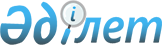 О внесении изменения в решение Шиелийского районного маслихата от 29 октября 2018 года №30/3 "Об утверждении Правил оказания жилищной помощи"Решение Шиелийского районного маслихата Кызылординской области от 17 марта 2020 года № 51/3. Зарегистрировано Департаментом юстиции Кызылординской области 19 марта 2020 года № 7327
      В соответствии со статьей 26 Закона Республики Казахстан от 6 апреля 2016 года “О правовых актах” Шиелийский районный маслихат РЕШИЛ:
      1. Внести в решение Шиелийского районного маслихата от 29 октября 2018 года № 30/3 "Об утверждении Правил оказания жилищной помощи" (зарегистрировано в Реестре государственной регистрации нормативных правовых актов за номером 6506, опубликовано 19 ноября 2018 года в Эталонном контрольном банке нормативных правовых актов Республики Казахстан) следующее изменение:
      пункт 5 Правил оказания жилищной помощи, утвержденных указанным решением, исключить.
      2. Настоящее решение вводится в действие со дня его первого официального опубликования.
					© 2012. РГП на ПХВ «Институт законодательства и правовой информации Республики Казахстан» Министерства юстиции Республики Казахстан
				
      Председатель сессии Шиелийского
районного маслихата

П. Маханбет

      Cекретарь Шиелийского
районного маслихата

Б. Сыздық
